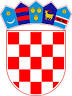          REPUBLIKA HRVATSKAOSJEČKO-BARANJSKA ŽUPANIJA                  OPĆINA ČEPIN              OPĆINSKO VIJEĆEKLASA: 400-05/18-01/1URBROJ: 2158/05-18-2Čepin, 15. svibnja 2018.Temeljem članka 82. stavka 2. Pravilnika o proračunskom računovodstvu i računskom planu („Narodne novine“, broj 124/14., 115/15., 87/16. i 3/18.) i članka 32. Statuta Općine Čepin („Službeni glasnik Općine Čepin“, broj 5/18.- pročišćeni tekst), Općinsko vijeće Općine Čepin na svojoj 10. sjednici održanoj dana 15. svibnja 2018. godine, donosiODLUKUo raspodjeli rezultata poslovanja Općine Čepin za 2017. godinuČlanak 1.Ovom Odlukom utvrđuje se rezultat poslovanja, raspodjela rezultata, te način utroška viška prihoda i pokrića manjka prihoda nefinancijske imovine utvrđenog Godišnjim financijskim izvještajima Općine Čepin za 2017. godinu.Članak 2.Općina je prema financijskim izvještajima za 2017. godinu, iskazala sljedeći rezultat: višak prihoda poslovanja od 3.175.142,83 kuna, koji sastoji od 972.101,17 kuna namjenskih prihoda i 2.203.041,66 kuna općih prihoda.Članak 3.Neutrošeni dio namjenskih prihoda utrošit će se sukladno članku 49. Zakona o proračunu u 2018. godini rasporedom u I. izmjenama i dopunama Proračuna Općine Čepin za 2018. godinu kako slijedi:150.000,00 kuna neutrošenih sredstva kapitalne pomoći za izgradnju ceste u gospodarskoj zoni21.854,20 kuna pomoć HZZZ za stručno osposobljavanje za plaćanje doprinosa u 2018. godini  97.189,00 kuna pomoć za elementarnu nepogodu za isplatu štete u 2018. godini                                      559.804,70 kuna neutrošena sredstva od komunalnog doprinosa za projekte izgradnje objekata i uređaja komunalne infrastrukture143.253,27 kuna neutrošena sredstva od zakupa poljoprivrednog zemljišta  izmjenama i dopunama plana raspolaganja sredstvima od zakupa zemljištaČlanak 4.Manjak prihoda od nefinancijske imovine u iznosu od 1.997.000,00 kuna, pokriti će se ostvarenim viškom primitaka od financijske imovine i zaduživanja. Manjak primitaka od financijske imovine u svoti od 1.037.969,86 kuna u cijelosti će se pokriti ostvarenim viškom općih prihoda. Ostatkom viška općih prihoda iz 2017. i prethodnih godina u iznosu od 1.165.071,80 kuna pokrit će se dio manjka prihoda od nefinancijske imovine.Članak 5.Nakon raspodjele rezultata za 2017. godinu u slijedeću proračunsku godinu prenosi se 972.101,17 kuna viška prihoda poslovanja ostvarenog od namjenskih prihoda, 2.890.825,36 kuna manjka prihoda od nefinancijske imovine koji će se pokriti iz viška prihoda poslovanja u razdoblju 2018-2020. godine i 2.177.014,99 kuna viška prihoda od zaduživanja koja su planirana za korištenje u razdoblju 2018-2020.Članak 6.Ova Odluka stupa na snagu osmog dana od dana objave u „Službenom glasniku Općine Čepin“.PREDSJEDNIK      	      OPĆINSKOG VIJEĆA      	      Robert Periša, dipl. oec.Prihodi poslovanja17.802.375,02Rashodi poslovanja14.800.562,10Višak prihoda poslovanja3.001.812,92Preneseni višak prihoda poslovanja836.329,91Ukupni višak prihoda poslovanja 3.838.142,83Obavezna korekcija rezultata-663.000,00Ukupni višak prihoda poslovanja nakon korekcije3.175.142,83Prihodi od prodaje nefinancijske imovine3.553,76Rashodi za nabavu nefinancijske imovine5.596.864,95Manjak prihoda od nefinancijske imovine-5.593.311,19Preneseni višak/manjak od nefinancijske imovine-1.322.585,97Ukupni manjak prihoda od nefinancijske imovine-6.915.897,16Obavezna korekcija rezultata863.000,00Manjak prihoda od nefinancijske imovinenakon korekcije-6.052.897,16Primici od financijske imovine i zaduživanja1.997.000,00Izdaci za financijsku imovinu i otplatu zajmova-1.037.969,86Manjak primitaka od financijske imovine959.030,14Preneseni višak/manjak od financijske imovine2.377.014,99Ukupni višak primitaka  od financijske imovine3.336.045,13Obavezna korekcija rezultata-200.000,00Ukupni višak primitaka od financijske imovinenakon korekcije3.136.045,13Višak prihoda raspoloživ u sljedećem razdoblju258.290,80